Taller de refuerzo de matemáticas grado 5º EOHLic. Fedra Alejandra CórdobaNUMEROS NATURALES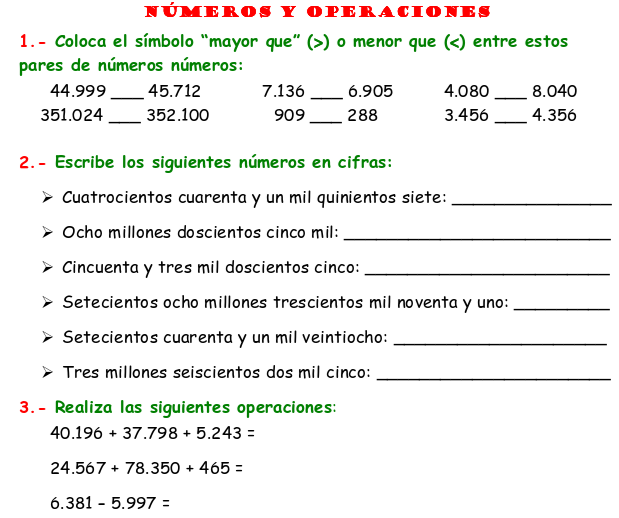 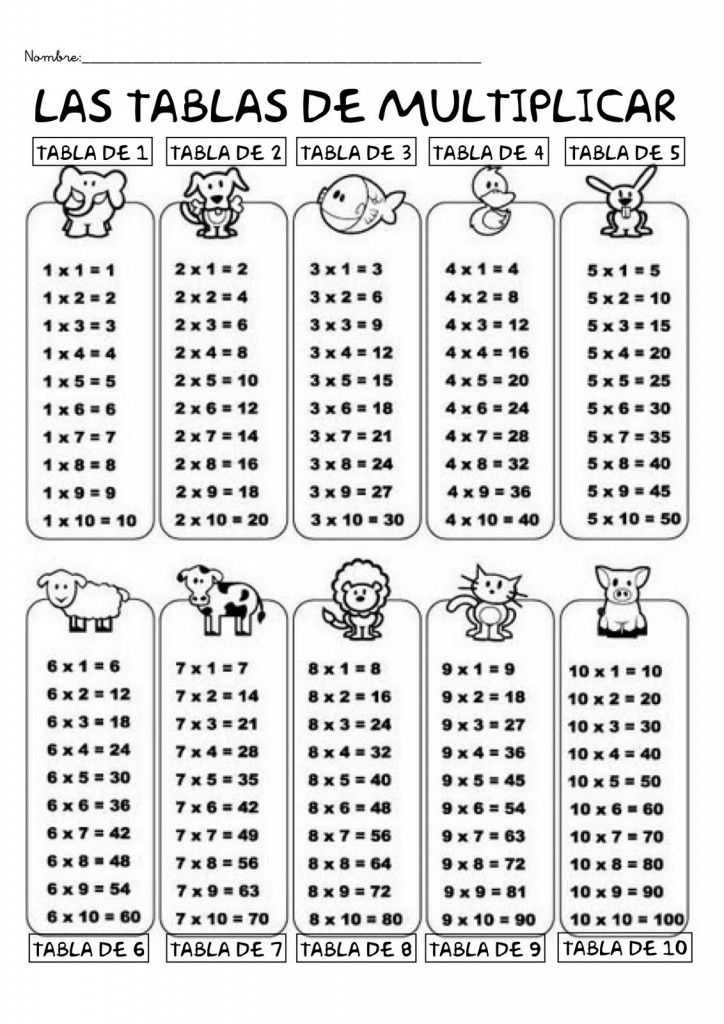 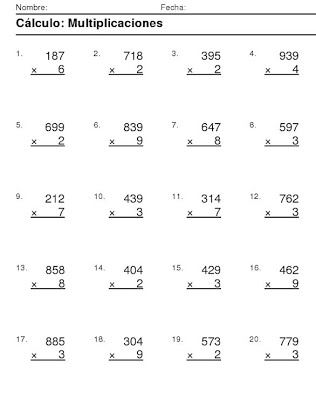 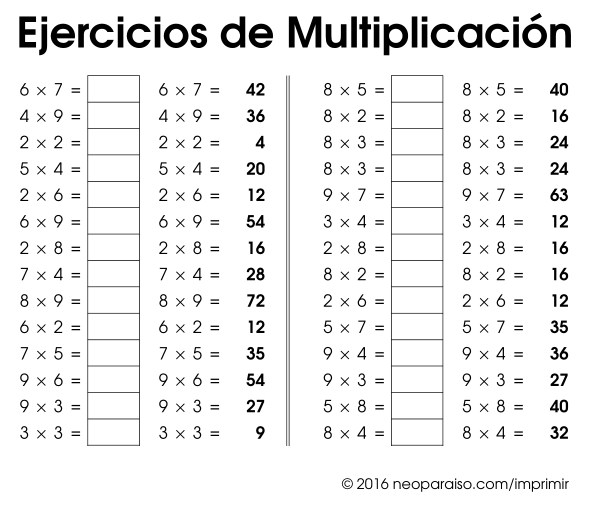 